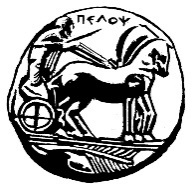 ΠΑΝΕΠΙΣΤΗΜΙΟ  ΠΕΛΟΠΟΝΝΗΣΟΥ
ΣΧΟΛΗ ΚΑΛΩΝ ΤΕΧΝΩΝ
ΤΜΗΜΑ ΘΕΑΤΡΙΚΩΝ ΣΠΟΥΔΩΝ

ΠΡΟΓΡΑΜΜΑ ΜΕΤΑΠΤΥΧΙΑΚΩΝ ΣΠΟΥΔΩΝ
«Δραματική Τέχνη και Παραστατικές Τέχνες στην Εκπαίδευση και Δια Βίου Μάθηση – MA in Drama  and Performing Arts in Education and Lifelong Learning»                                  (ΠΜΣ – ΔΡΑ.ΤΕ.Π.Τ.Ε.) Ναύπλιο, 2  Νοεμβρίου 2023                                                                                                               Α.Π.:64   ΑΝΑΚΟΙΝΩΣΗΓΙΑ ΤΗΝ ΑΠΑΛΛΑΓΉ ΔΙΔΑΚΤΡΩΝΟι μεταπτυχιακοί φοιτητές/φοιτήτριες εισαγωγής 2023-2024 που δικαιούνται απαλλαγή διδάκτρων, (ολική ή κατά 50%)   βάσει:Α) το κριτήριο της αριστείας (βαθμός πτυχίου του τίτλου σπουδών του ά κύκλου σπουδών  - που έχει κατατεθεί και έχει ληφθεί υπόψη  για την εισαγωγή στο ΠΜΣ---- μεγαλύτερος του 7,5 σε συνδυασμό με: Β)  τα παρακάτω  οικονομικά κριτήρια και σε ποσοστό 30% επί των εισαχθέντων) Βλ..(ΦΕΚ 4899/16-9-2022 τεύχ. Β΄ (Υ.Α. Β' 4899/2022  -  Διαδικασία  δωρεάν φοίτησης)  [πατήστε εδώ]    σε συνδυασμό με το υπ΄αριθμ. ΦΕΚ 3387 τ. Β΄10-8-2018 [πατήστε εδώ]    και του αριθμ.   4659/5-9-2022 τεύχος β΄ (Διαπίστωση του ποσού που αντιστοιχεί στο εθνικό διάμεσο διαθέσιμο ισοδύναμο εισόδημα)  (ΦΕΚ  4837/1-8-2023 τεύχος β΄ (απόφαση 84560/Ζ1) [πατήστε εδώ]θα πρέπει να υποβάλλουν (ηλεκτρονικά ή δια ζώσης) φάκελο μέχρι την Κυριακή 12  Νοεμβρίου 2023 στη Γραμματεία του ΠΜΣ Πανεπιστήμιο Πελοποννήσου Τμήμα Θεατρικών Σπουδών Βασιλέως Κωνσταντίνου 21 Ναύπλιο 21100 (mkarag@uop.gr) με τα κάτωθι:ΔικαιολογητικάΑίτηση  [πατήστε εδώ] η οποία θα συνοδεύεται από:Φωτοαντίγραφο πτυχίου - όπου εμφαίνεται ο βαθμός του πτυχίου αριθμητικά         (μεγαλύτερος από 7,5)  και το έχω καταθέσει ήδη για την εισαγωγή μου στο ΠΜΣΑντίγραφα των δηλώσεων Ε1 και των εκκαθαριστικών (συμπεριλαμβανομένου του εκκαθαριστικού ΕΝΦΙΑ) του συνόλου των μελών της οικογένειας του την απαλλαγή από τα τέλη φοίτησης του ίδιου του  αιτούντος και του/της συζύγου εάν είναι έγγαμος/η [εάν ο φοιτητής είναι μεγαλύτερος από είκοσι έξι (26) ετών] και των γονέων [εάν ο φοιτητής είναι έως  είκοσι έξι (26) ετών]  ανεξαρτήτως αν κάνουν κοινή η χωριστή φορολογική δήλωση και των αδερφών του  έως  είκοσι έξι (26) ετών, εφόσον είναι άγαμοι και έχουν το ίδιο φορολογητέο εισόδημα  κατά την έννοια του άρθρου 7  του ν.  4172/2013 (Α΄167)  των δύο τελευταίων  οικονομικών ετών  για τα οποία  κατά το χρόνο επιλογής στο ΠΜΣ , σύμφωνα με όσα ορίζονται  στον  κώδικα φορολογίας εισοδήματος) ή ήταν καταχωρημένος  πριν την υποβολή φορολογικής δήλωσης αυτοτελών (δηλαδή 2021 και 2020). Σε περίπτωση διαζευγμένων γονέων, θα πρέπει να προσκομίσει τα Ε1 και τα  εκκαθαριστικά του γονέα στον οποίο ο αιτών είναι καταχωρημένος ως εξαρτώμενο μέλος ή ήταν καταχωρημένος πριν την υποβολή φορολογικής δήλωσης αυτοτελώς.Ακόμη, θα πρέπει να υποβάλει:Πιστοποιητικό οικογενειακής κατάστασης από το Δήμο, στο δημοτολόγιο του οποίου είναι εγγεγραμμένα όλα τα μέλη της οικογένειας με κανονική εγγραφή.(εκδοθέντα εντός των τελευταίων τριών μηνών)  Πιστοποιητικό σπουδών για τέκνα, τα οποία μετά τη συμπλήρωση του 18ου έτους της ηλικίας τους φοιτούν στη μέση εκπαίδευση, σε ανώτερο ή ανώτατο εκπαιδευτικό Ίδρυμα της Ελλάδας ή αναγνωρισμένο του εξωτερικού, καθώς και σε Ινστιτούτα Επαγγελματικής Κατάρτισης (ΙΕΚ) ή σε Κολέγια ή στο Μεταλυκειακό έτος Τάξη Μαθητείας των ΕΠΑΛ. Εάν πρόκειται για εκπαιδευτικό ίδρυμα χώρας του εξωτερικού, εκτός των χωρών της Ευρωπαϊκής Ένωσης, το πιστοποιητικό σπουδών πρέπει να είναι θεωρημένο από το Ελληνικό Προξενείο.Ιατρική γνωμάτευση των Κέντρων Πιστοποίησης Αναπηρίας (ΚΕΠΑ) ή απόφαση Υγειονομικής Επιτροπής του ΙΚΑ, ή των Ανώτατων Υγειονομικών Επιτροπών του Στρατού (ΑΣΥΕ), του Ναυτικού (ΑΝΥΕ), της Αεροπορίας (ΑΑΥΕ) και της Ελληνικής Αστυνομίας, για εξαρτώμενο τέκνο που έχει συμπληρώσει το 18ο, αλλά όχι το 26ο έτος της ηλικίας του, δεν είναι σπουδαστής ή φοιτητής και έχει ποσοστό αναπηρίας 67% και άνω. Τα δικαιολογητικά αυτά θα πρέπει να είναι σε ισχύ τη χρονική στιγμή που υποβάλλεται η αίτηση και να προκύπτει η διάρκεια της αναπηρίας από αυτά.Εάν ο φοιτητής έχει δηλώσει ορφανός από τον έναν ή και τους δύο γονείς, θα χρειαστεί η ληξιαρχική πράξη θανάτου του αποβιώσαντος γονέα. – Διαζευκτήριο, σε περίπτωση που ο φοιτητής είναι διαζευγμένος ή δηλώνει τέκνο διαζευγμένων γονέων.Υπεύθυνη δήλωση του φοιτητή, από την οποία να προκύπτει ότι δεν έχει κάνει χρήση του δικαιώματος απαλλαγής από τα τέλη φοίτησης σε Π.Μ.Σ. με τη διάταξη του άρθρου 35 του ν. 4485/2017 και ότι δεν λαμβάνει υποτροφία από άλλη πηγή (υπογεγραμμένη ή σε ΚΕΠ ή άλλη αρμόδια αρχή ή επικυρωμένη στον ιστότοπο gov.gr )  για το γνήσιο της υπογραφής. [πατήστε εδώ]Σημειώνεται, ότι η  Συνέλευση του Τμήματος μπορεί να ζητήσει συμπληρωματικά, όποιο άλλο δικαιολογητικό κρίνει απαραίτητο.Όπως προβλέπει ο σχετικός νόμος, οι φοιτητές που θα απαλλάσσονται από τα τέλη φοίτησης δεν θα ξεπερνούν το ποσοστό του τριάντα τοις εκατό (30%) του συνολικού αριθμού των φοιτητών που εισάγονται στο ΠΜΣ. Στην περίπτωση που οι δικαιούχοι υπερβαίνουν το ποσοστό αυτό, θα επιλέγονται με σειρά κατάταξης (έως το 30 %), ξεκινώντας από αυτούς που έχουν το μικρότερο εισόδημα.Η  χρήση του δικαιώματος φοίτησης χωρίς την καταβολή διδάκτρων μπορεί να γίνει μόνο μία φορά, ενώ όσοι λαμβάνουν υποτροφία από άλλη πηγή, δεν δικαιούνται να απαλλαχθούν.Επίσης οι πολίτες τρίτων χωρών δεν δικαιούνται απαλλαγήΑπό τη Γραμματεία του ΠΜΣ